新北市戶外公共空間提報街頭藝人展演場地申請表新北市戶外公共空間提報街頭藝人展演場地申請表場地名稱中華電信前廣場及長福橋地址新北市三峽區民權街36號前廣場新北市三峽區長福橋場地照片*請提供可清楚辨識場地特性(包含週邊環境，是否有住宅區、學校、醫院等)之照片數張5處展演場地分佈圖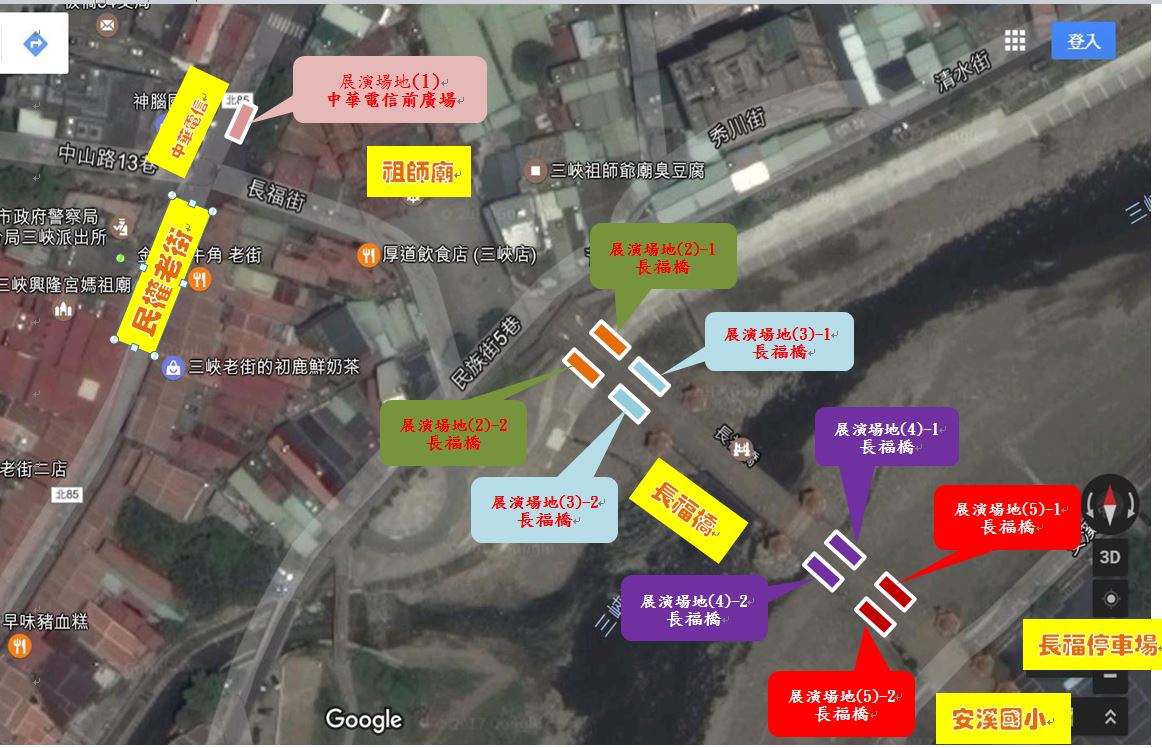 展演場地(1)-中華電信前廣場照片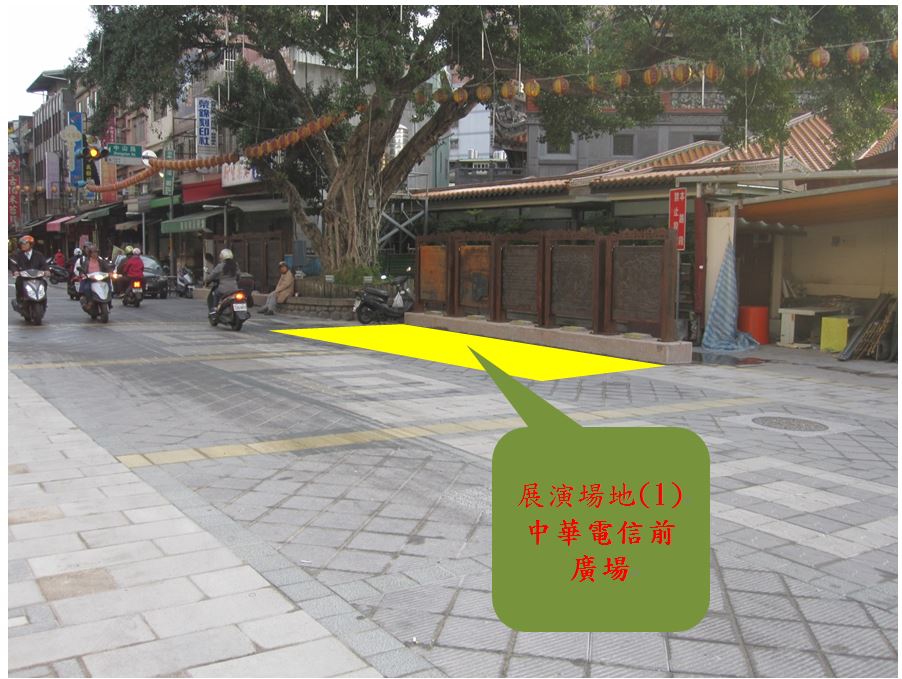 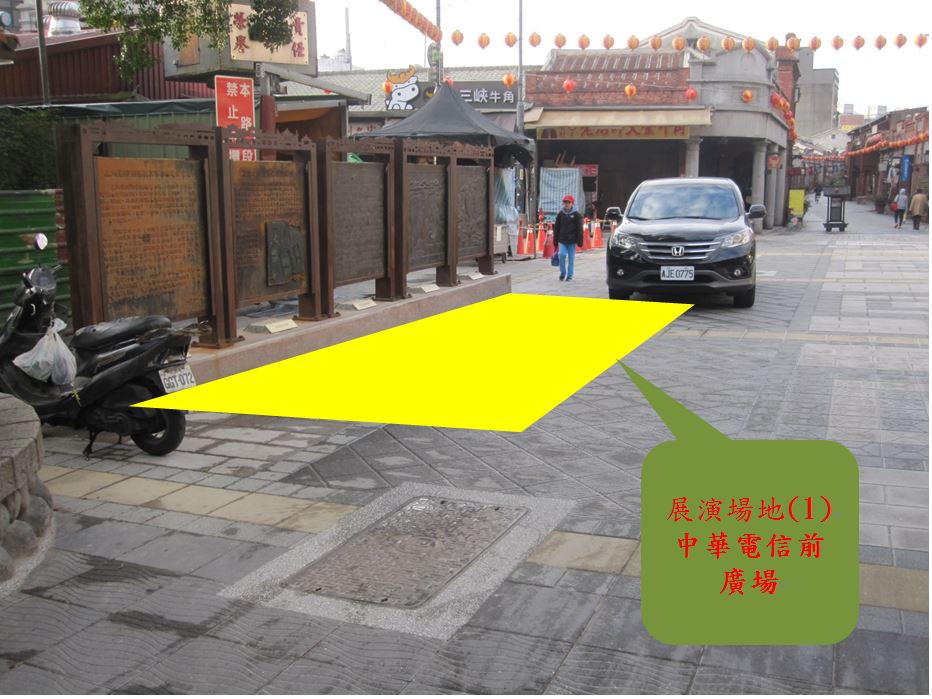 展演場地(2)長福橋(由下列2處區域擇一申請)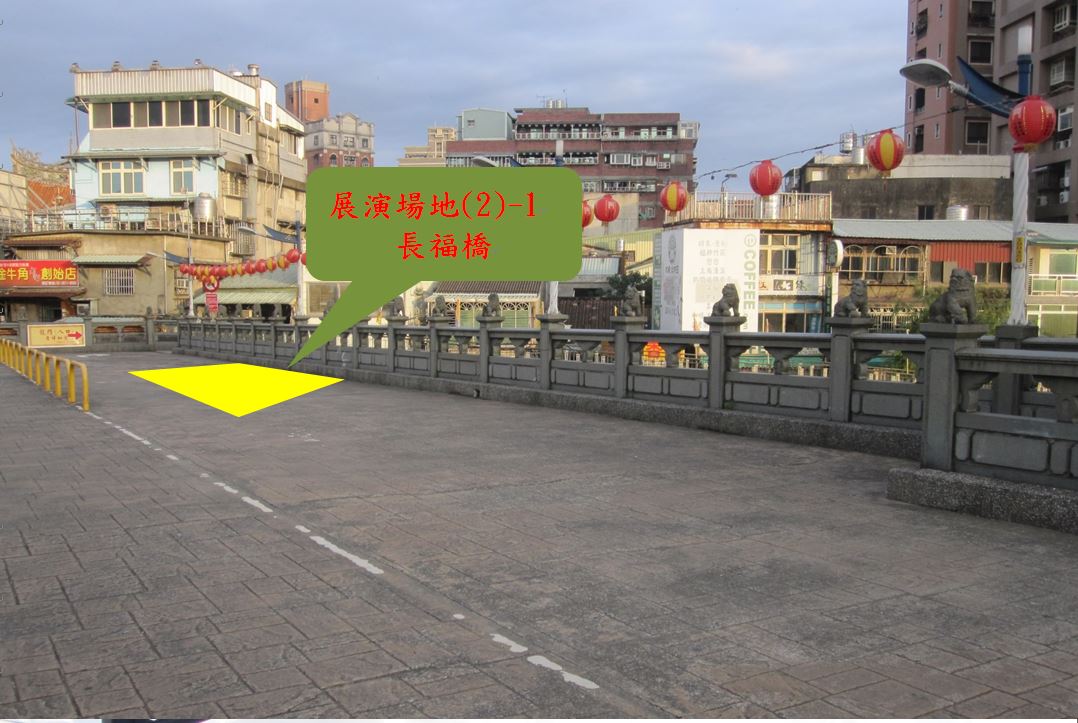 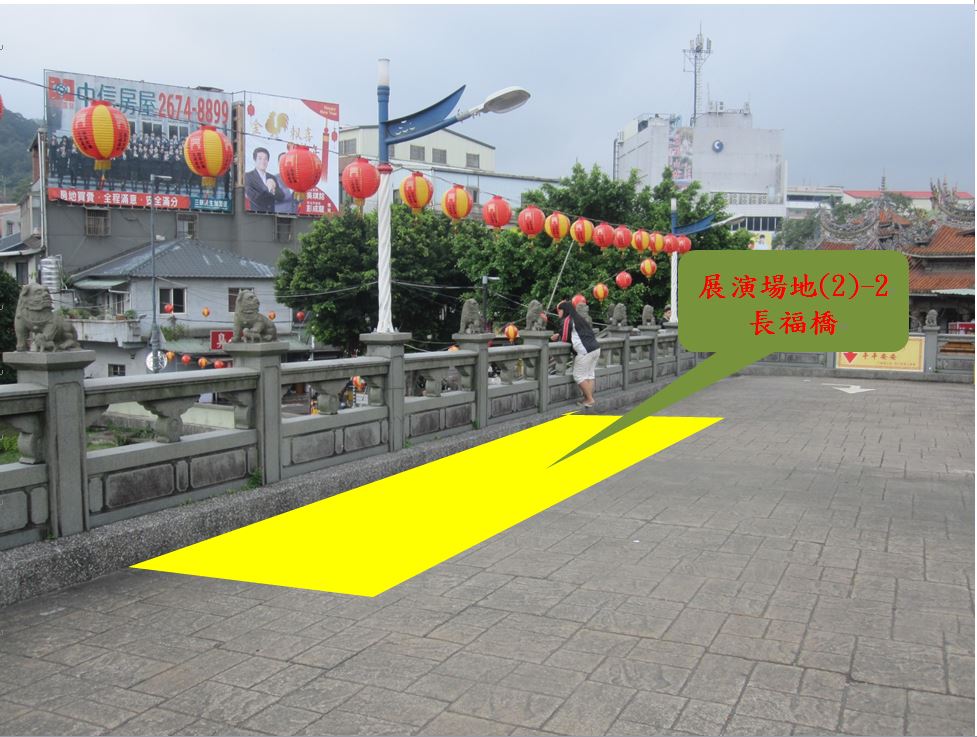 展演場地(3)長福橋(由下列2處區域擇一申請)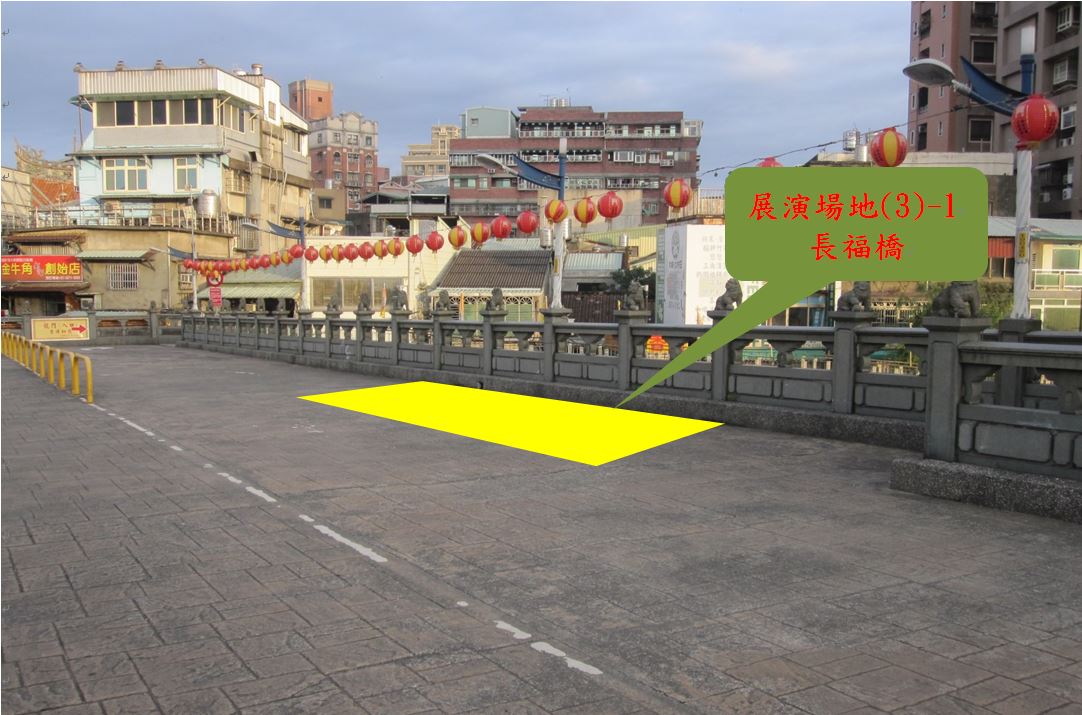 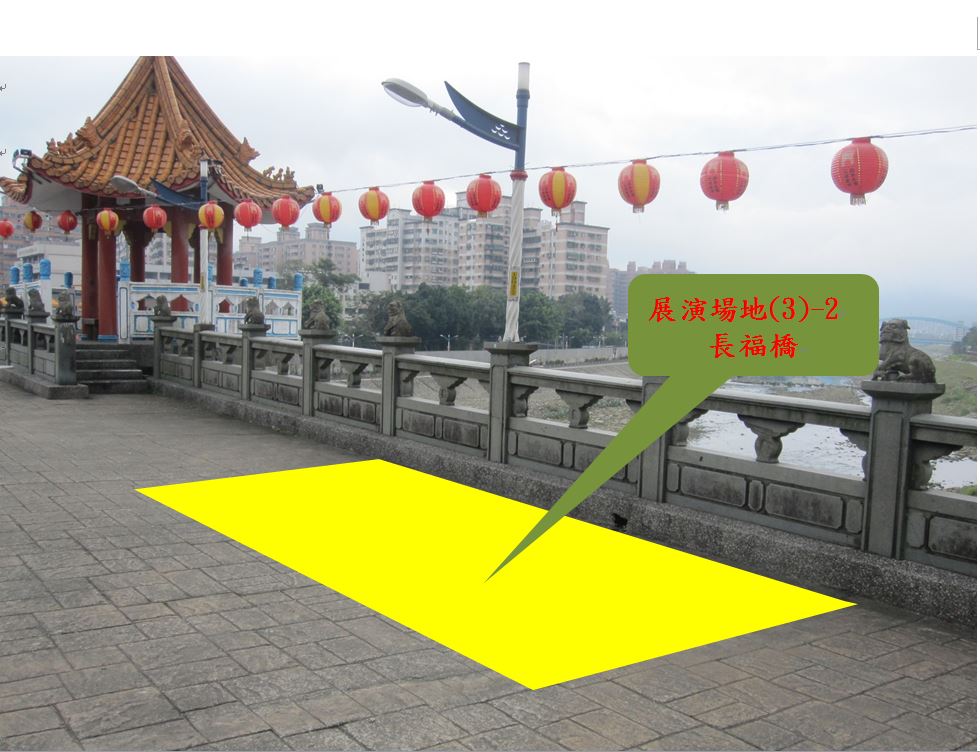 展演場地(4)長福橋(由下列2處區域擇一申請)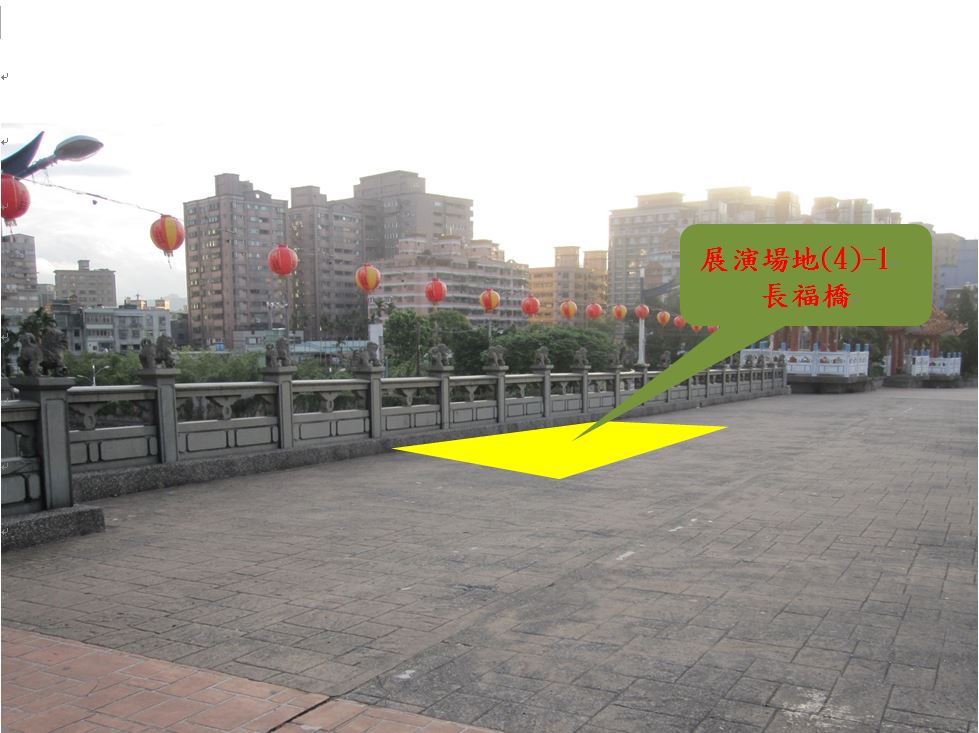 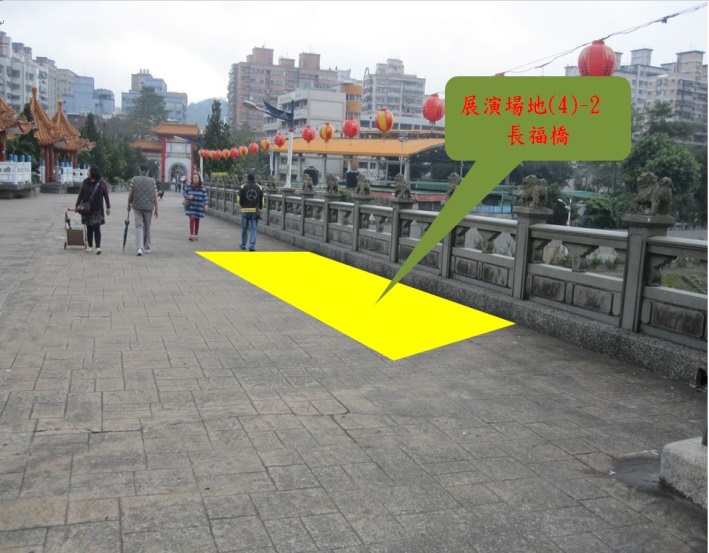 展演場地(5)長福橋(由下列2處區域擇一申請)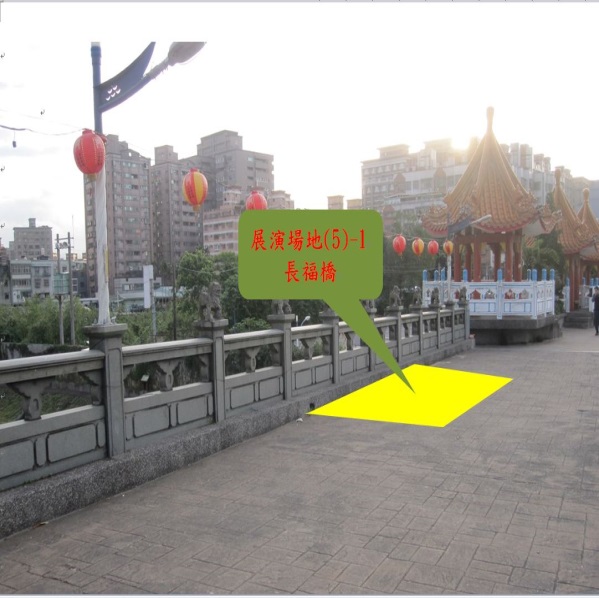 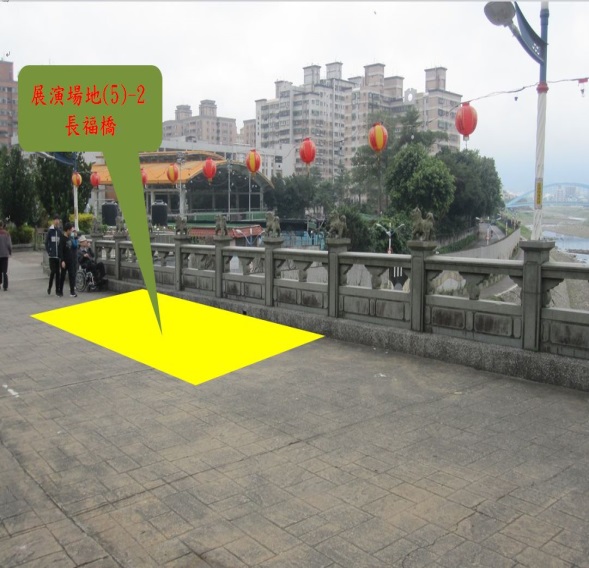 開放展演區域及受理數量(個人或團體)各種類(音樂類、表演藝術類、美術類、技藝類)均可申請。(5處展演場地，每個展演時段每處以1組表演為限)場地特性中華電信前廣場鄰近三峽民權老街、祖師廟景點及公有市場，平日遊客及民眾多。長福橋為長福停車場通往三峽民權老街、祖師廟景點及公有市場必經道路，平日觀光客及民眾多。開放時段星期一至星期日10：00-20：00每日分2個展演時段(10時至15時、15時至20時)(農曆一月初六因逢清水祖師公聖誕活動，當日不受理申請展演)管理單位新北市三峽區公所社會人文課聯絡人/電話廖根木(02)26711017轉113電子信箱AB2949@ms.ntpc.gov.tw場地管理規定*如檔案過大，請另以附件方式提供1、民眾須具備新北市政府核發之街頭藝人證，始可申請展演，並經管理單位核可後方可展演。2、表演者應於每月20日以前填妥「三峽區中華電信前廣場及長福橋戶外公共空間展演使用申請表」，向本所提出次月展演申請，首次申請者須另附本市街頭藝人證有效證件影本，街頭藝人申請表演日如登記申請人數超過受理人數，由本所於每月21日(放假日順延)下午2時抽籤決定該月表演者，抽籤後電話通知，已確定街頭藝人表演場地後，本所對於未有人登記表演場地，得因應觀光發展需求，安排妥適街頭藝人展演。3、本場地如已經受理其他單位活動申請獲准，則當日全天不開放街頭藝人使用，如於公布後遇臨時需要必須收回場地時，得通知原排定之街頭藝人暫停使用。4、表演者須遵守「新北市戶外公共空間提供展演活動申請審查程序及稽查作業規定」並依該規定配合文化局、管理機關及警察機關等相關稽查人員查驗。5、街頭藝人展演以本所核准或指定之區域展演，非經許可不得變動，展演範圍或擺設物品不得超過開放使用範圍。6、表演者不得製造過量噪音，且不得違反環保署噪音管制法，如遭環保單位告發取締，罰款由表演者自行負責。7、表演內容不得販賣食品、飲料，不得涉及政治選舉活動、宗教、抗議或集會遊行活動，如違上開規定，由管理單位當場制止，並通知市政府處理，且不得再行申請。8、表演型態及內容應考量鄰近住戶反應等，並接受本管理單位之協調機動調整或終止表演。9、表演結束後，表演者需負責清潔及恢復原狀，如造成本場地之損壞及傷亡，需負責損壞及傷亡賠償責任。10、本場所不提供硬體相關設備所需之電力、用水。11、本場地不提供停車位置。12、街頭藝人違反本場地規定及展演規範且經勸導無效者(含口頭勸導)，本所將視情節輕重處以一個月至一年不得申請展演。13、街頭藝人申請表演日展演時段，如登記申請人數超過受理人數，由本所抽籤決定該月表演者，為使更多人可有展演機會，週六、日2天日第2日可展演街頭藝人，應以第1日參加抽籤但未中籤之人員及第1日未申請展演人員為主。預估效益中華電信前廣場及長福橋鄰近三峽民權老街、祖師廟、公有市場及長福停車場，平日觀光遊客及民眾就非常多，藉由街頭藝人不同才藝表演，展現三峽觀光文化魅力，使民眾能走出戶外，欣賞音樂、技藝、表演藝術、美術等薰陶，預計街頭藝人表演可吸引更多人潮，提供民眾觀光休憩的好去處，同時增進三峽觀光資源。